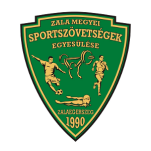 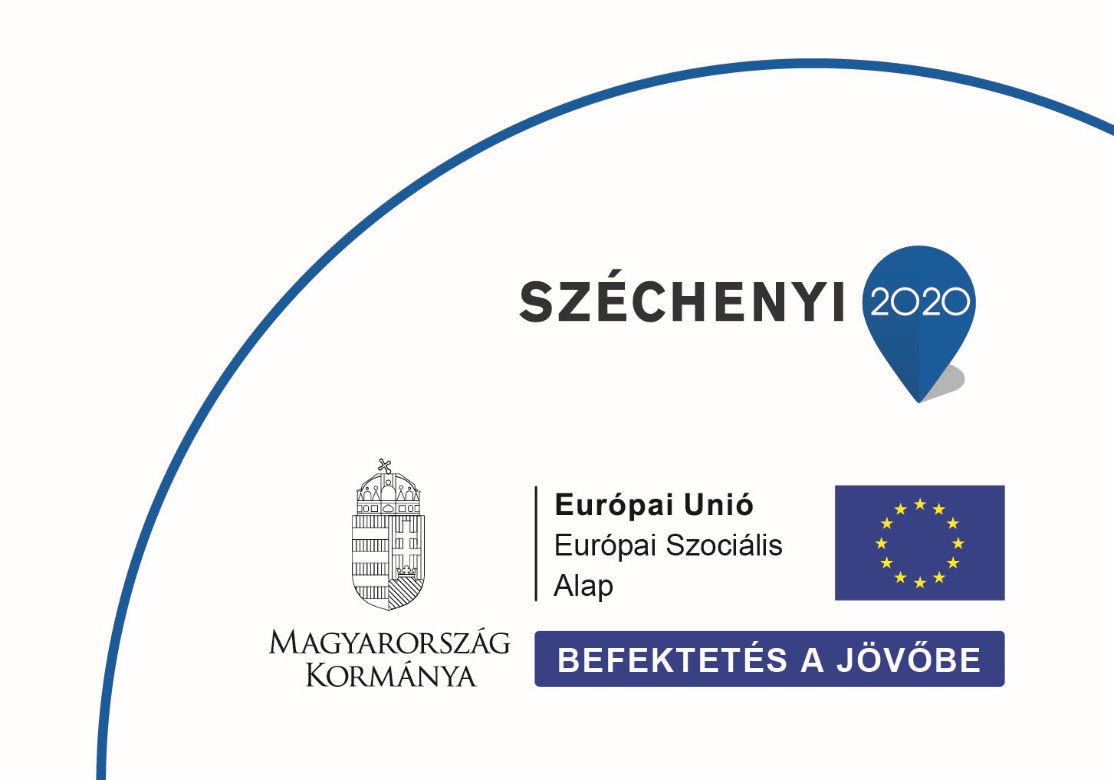                         ZMSE		           ZALA MEGYEI SPORTSZÖVETSÉGEK EGYESÜLÉSE 8900 ZALAEGERSZEG BÍRÓ MÁRTON U. 37/A	